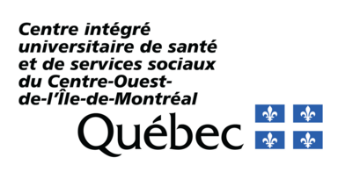 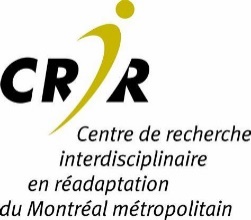 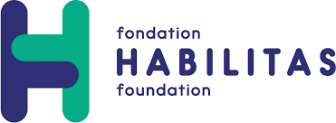 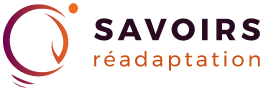 Description de poste STAGE DE RECHERCHE POUR UN ou UNE JEUNE ADULTE EN SITUATION DE HANDICAP Le CIUSSS Centre-Ouest-de-l'Île de Montréal, en partenariat avec la Fondation HABILITAS, souhaite offrir à un ou une jeune adulte la possibilité d'effectuer un stage de recherche auprès de Frédérique Poncet, chercheuse du Centre de réadaptation Lethbridge-Layton-Mackay (CRLM) et affiliée au Centre de recherche interdisciplinaire en réadaptation du Montréal métropolitain (CRIR).Grâce à ce stage, le ou la stagiaire pourra acquérir une expérience professionnelle significative tout en étant immergé dans un environnement de recherche. Le ou la jeune se joindra à une équipe multidisciplinaire (ergothérapeutes, psychologue, éducateurs...) et en collaboration avec l’association TCC des deux Rives de Québec.  Le but final du projet de recherche de pouvoir offrir une solution numérique inclusive d’aide au budget pour les personnes vivant avec un TCC (traumatisme cranio-cérébral). Le stage proposé porte sur l’analyse des besoins des personnes ayant eu un TCC pour planifier/maintenir un budget.Sous la responsabilité de la chercheuse et de son équipe le ou la stagiaire aura pour responsabilités de:Participer aux rencontres d’équipe et contribuer aux discussions lors des réunions d'équipe Répertorier les technologies existantes en anglais et français en gestion financière accessible en ligne (la recherche bibliographique a été faite par l’étudiant en maîtrise) Tester des solutions en ligne et les évaluer en fonction des besoins répertoriés Participer à la rédaction du cahier des chargesIl pourrait aussi lui être demandé de soutenir l’équipe à : Préparer et organiser la logistique des groupes de discussion (focus groups) auprès des personnes vivant avec un TCC et des autres utilisateurs de connaissances (aidants naturels)Analyser les groupes de discussion et identifier les besoins perçus  Accomplir d'autres tâches qui seront discutées ensemble.Conditions de travail :Stage à débuter en mai 2024 (ou à une date ultérieure), pour une période de 6 mois maximum Salaire en fonction de l'expérience antérieure et de la formation, entre 20 $/h et 24,73 $/h Travail en personne au CRLLM avec possibilité de télétravailHoraire flexible d'environ 7h à 14h /semaine, à discuter.Nous recherchons une personne qui :Est âgée d'au moins 18 ansVit avec une déficience physique A obtenu un diplôme d'études secondaires (un diplôme collégial est un atout)Possède une excellente maîtrise du français parlé et écrit, l’anglais est un atout Aime travailler en équipe, possède un bon sens de l'organisation, débrouillard.e, curieus.e Est prête à relever de nouveaux défisSait utiliser le matériel informatique, apps, logiciels et maîtrise les outils de la suite Microsoft Est capable de tester / essayer des applications La connaissance des outils de téléconférence en ligne (par exemple Zoom, Google meet) est un atout.Les personnes intéressées à se joindre à notre équipe sont invitées à nous faire parvenir une courte lettre de présentation et leur curriculum vitae par courriel à Marie-Nadine Lamontagne, coordinatrice de projet, à l'adresse marie-nadine.lamontagne.ccomtl@ssss.gouv.qc.ca Date limite de candidature : 13 mai 2024Les entrevues auront lieu du 16 au 21 mai 2024